Week 2 Day 3 Challenge 3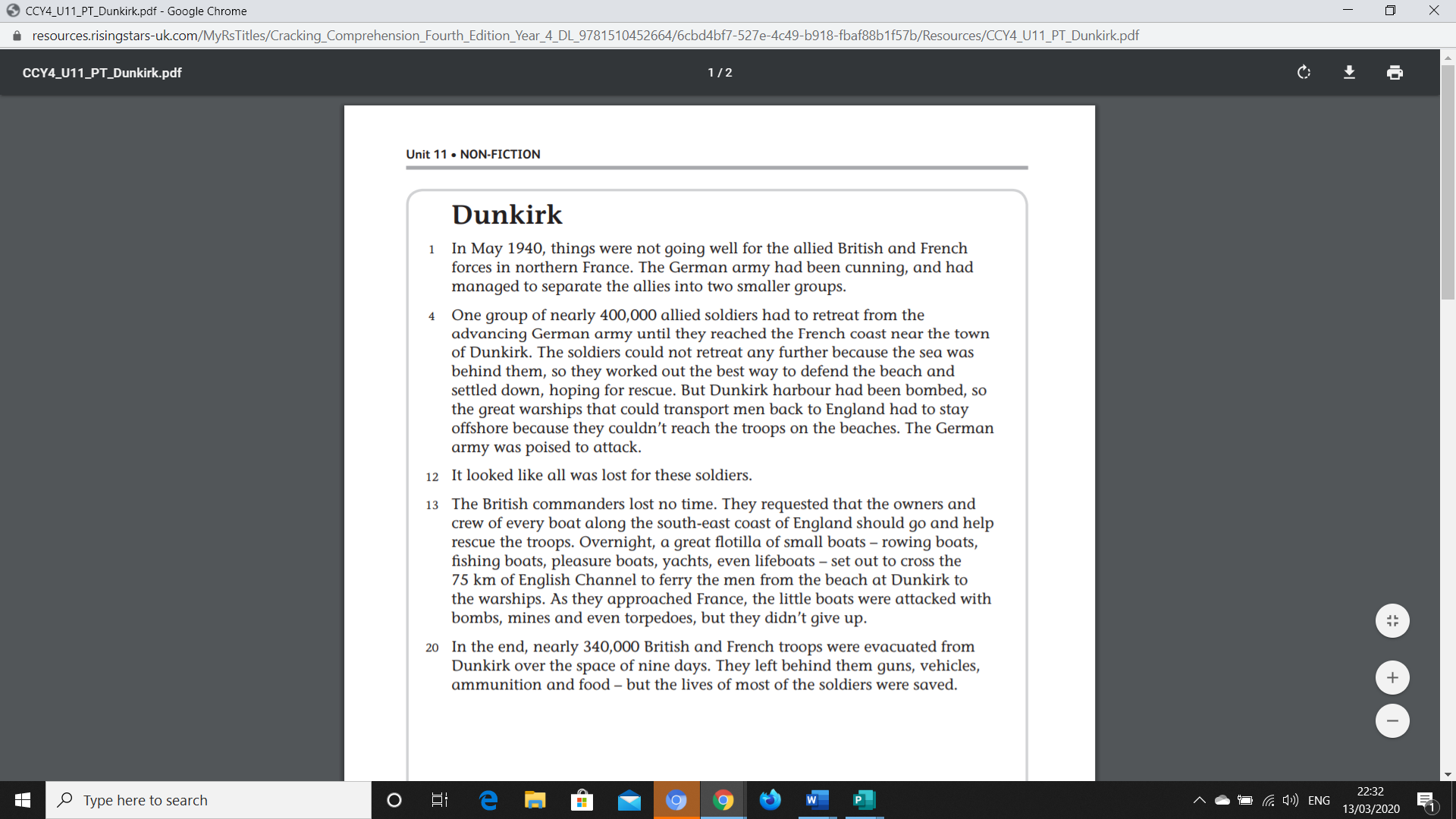 Challenge 3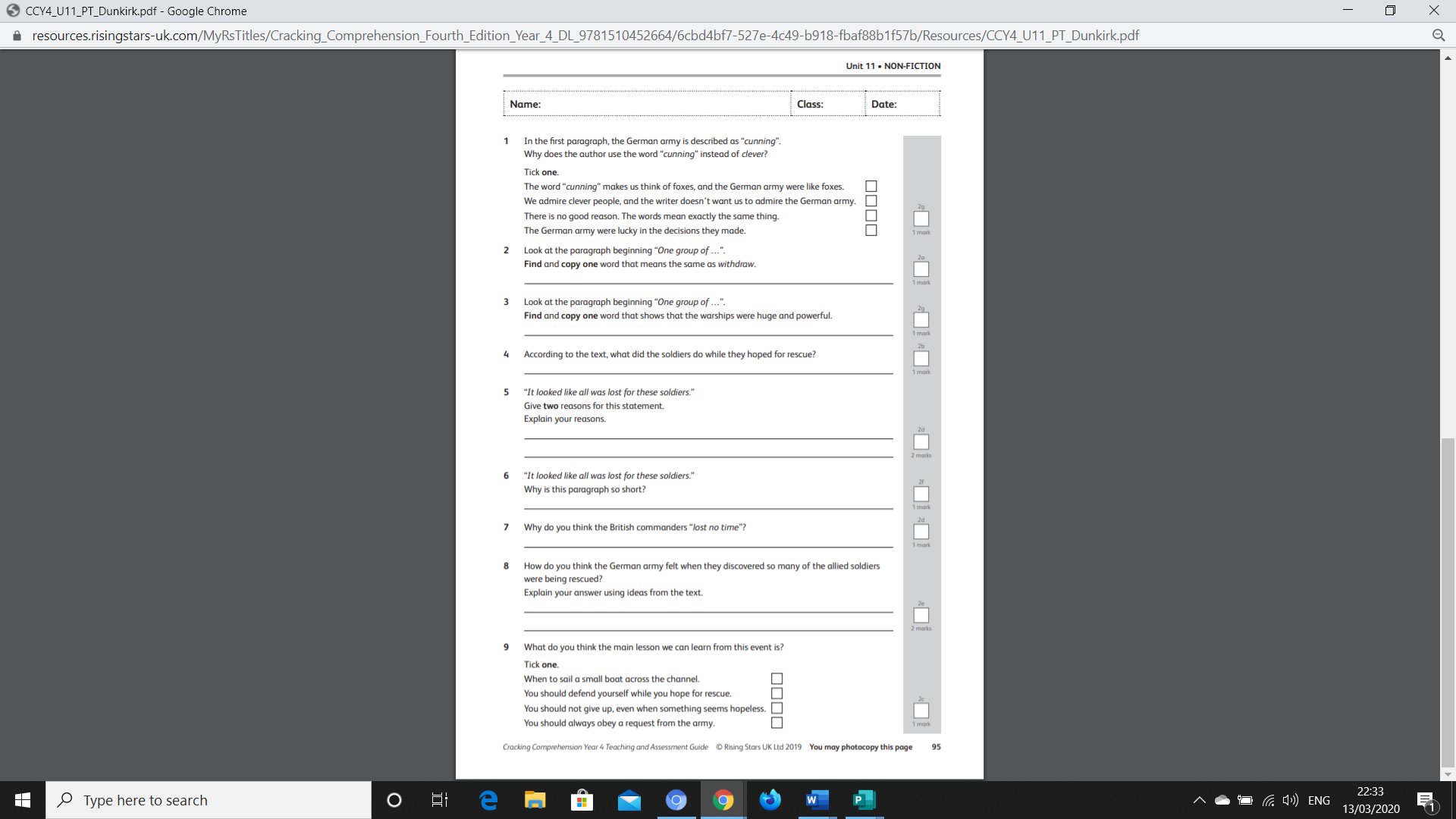 Write the question number and then answer the questions:Answers: